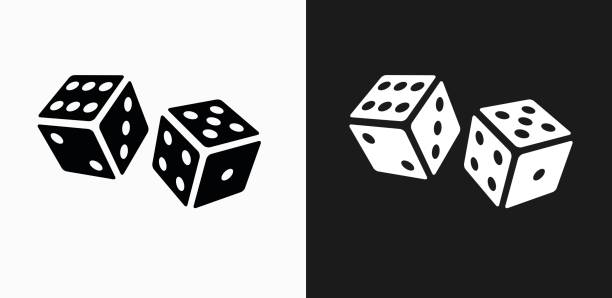 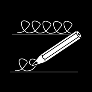 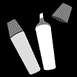 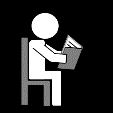                                                                                                         extra oefening bij WP 15: nk/ngengwij vangenhij denktjongbanglinksdrinkende drankde slangde vingersik denkhet dingde plankde winkelzij brengtik springde bankklinkenik hangik breng de klinkde wanglangde pink